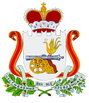 У  К  А  ЗГУБЕРНАТОРА СМОЛЕНСКОЙ ОБЛАСТИот  _________________  № ___________            П о с т а н о в л я ю:           Внести в Порядок принятия решения об осуществлении контроля за расходами лиц, указанных в статье 2 областного закона «Об отдельных вопросах осуществления контроля за расходами лиц, замещающих государственные должности Смоленской области, государственных гражданских служащих Смоленской области, лиц, замещающих муниципальные должности, муниципальных служащих, а также за расходами их супруг (супругов) и несовершеннолетних детей», утвержденный Указом Губернатора Смоленской области от 07.07.2015 № 47 «Об утверждении Порядка принятия решения об осуществлении контроля за расходами лиц, указанных в статье 2 областного закона «Об отдельных вопросах осуществления контроля за расходами лиц, замещающих государственные должности Смоленской области, государственных гражданских служащих Смоленской области, лиц, замещающих муниципальные должности, муниципальных служащих, а также за расходами их супруг (супругов) и несовершеннолетних детей» (в редакции указов Губернатора Смоленской области от 16.06.2016 № 60, от 16.08.2016 № 76, от 26.01.2017 № 5, от 22.02.2019 № 15, от 18.03.2019 № 26, от 23.06.2020 № 77, от 25.02.2022 № 16, от 24.05.2022 № 51),                    следующие изменения:1) в подпункте 1 пункта 3 слова «первого заместителя Губернатора Смоленской области, первого заместителя Губернатора Смоленской области – руководителя Аппарата Администрации Смоленской области, заместителя Губернатора Смоленской области, заместителя Губернатора Смоленской области – начальника департамента, заместителя Губернатора Смоленской области – начальника главного управления, начальника департамента, входящего в состав Администрации Смоленской области,» заменить словами «первого заместителя председателя Правительства Смоленской области, заместителя председателя Правительства Смоленской области – руководителя Аппарата Правительства Смоленской области, заместителя председателя Правительства Смоленской области, заместителя председателя Правительства Смоленской области – министра,»;2) в пункте 5 слова «Управление по профилактике коррупционных правонарушений Аппарата Администрации Смоленской области (далее – Управление)» заменить словами «Департамент по профилактике коррупционных правонарушений Аппарата Правительства Смоленской области (далее – Департамент)»;3) в пунктах 6-9 слова «Управление» заменить словами «Департамент».                                              В.Н. Анохин